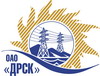 Открытое Акционерное Общество«Дальневосточная распределительная сетевая  компания»Протокол № 297/УКС-ВПзаседания закупочной комиссии по выбору победителя по закрытому электронному запросу цен на право заключения договора: «Строительство и реконструкция ЛЭП 6/0,4 кВт для технологического присоединения заявителей до 15 кВт в Алданском районе, в том числе ПИР» закупка 93 лот 2  раздел  2.1.1.  ГКПЗ 2015 гЗакупка проводится на основании указания ОАО «ДРСК» от  20.02.2015 г. № 34Планируемая стоимость закупки в соответствии с ГКПЗ:  835 962,00 руб. без учета НДС.Форма голосования членов Закупочной комиссии: очно-заочная.ПРИСУТСТВОВАЛИ:	На заседании присутствовали  9_  членов Закупочной комиссии 2 уровня. ВОПРОСЫ, ВЫНОСИМЫЕ НА РАССМОТРЕНИЕ ЗАКУПОЧНОЙ КОМИССИИ: О рассмотрении результатов оценки предложений Участников.О признании предложений соответствующими  условиям закупки.О признании предложений не соответствующими  условиям закупки.О ранжировке предложений. О выборе победителя запроса цен.ВОПРОС №1. О рассмотрении результатов оценки предложений УчастниковОТМЕТИЛИ:Извещение о проведении запроса цен опубликовано на сайте в информационно-телекоммуникационной сети «Интернет» www.zakupki.gov.ru от 20.02.2015 г. № 31502052769Планируемая стоимость лота в ГКПЗ ОАО «РАО Энергетические системы Востока» составляет: 835 962,00 руб. без учета НДСДо момента окончания срока подачи предложений Участниками запроса цен было подано 4 (четыре) предложения:Члены закупочной комиссии, специалисты Организатора запроса цен и приглашенные эксперты изучили поступившие предложения участников. Результаты экспертной оценки предложений Участников отражены в экспертных заключениях.ВОПРОС №2  О признании предложений соответствующими условиям запроса ценОТМЕТИЛИ:Предложения ООО "Электросервис" 678900, Республика Саха (Якутия), г. Алдан, ул. Зинштейна, д. 26 ООО ЭК "Меркурий" 678900, Республика Саха (Якутия), г. Алдан, ул. Заортосалинская, д. 3  признаются удовлетворяющими по существу условиям закупки. Предлагается принять данные предложения к дальнейшему рассмотрению.ВОПРОС №3  О признании предложений не соответствующими условиям запроса ценОТМЕТИЛИ:Предложения ИП "Кузовков В.Ю." 678900, Респ. Саха (Якутия), г. Алдан, ул. Кузнецова, д..37, кв. 7, ООО "Старт" 678901, Россия, Республика Саха (Якутия), г. Алдан, ул. Зинштейна, д. 26, признаются не удовлетворяющими по существу условиям закупки.  Участники  не подтвердил документально последнюю сделанную на ЭТП ставкуВОПРОС №4  О ранжировке предложенийОТМЕТИЛИ:В соответствии с требованиями и условиями, предусмотренными извещением о проведении запроса цен и закупочной документацией, предлагается ранжировать предложения следующим образом: ВОПРОС №5 О выборе победителя запроса ценОТМЕТИЛИ:Планируемая стоимость закупки в соответствии с ГКПЗ: 835 962,00  руб. без учета НДС.На основании приведенной итоговой ранжировки поступивших предложений предлагается признать победителем запроса цен «Строительство и реконструкция ЛЭП 6/0,4 кВт для технологического присоединения заявителей до 15 кВт в Алданском районе, в том числе ПИР» участника, занявшего первое место в итоговой ранжировке по степени предпочтительности для  заказчика: ООО "Электросервис" 678900, Республика Саха (Якутия), г. Алдан, ул. Зинштейна, д. 26  на условиях: стоимость предложения 650 000,00 руб. (НДС не облагается) Начало выполнения работ: с момента заключения договора.Окончание работ: 25 июня 2015 г. Условия финансирования:  Без аванса. Текущие платежи выплачиваются Заказчиком (ежемесячно или за этап) течение 30 (тридцати) календарных дней с момента подписания актов выполненных работ обеими сторонами. Окончательная  оплата  производится  в течение 30 (тридцати) календарных дней со дня подписания акта ввода в эксплуатацию.   Гарантия подрядчика на своевременное и качественное выполнения работ, а так же на устранение дефектов, возникших по его вине составляет 60 месяцев.Гарантия на материалы и оборудование, поставляемые подрядчиком 60 месяцев.Предложение имеет правовой статус оферты и  действует до 24  июня  2015г.РЕШИЛИ:По вопросу № 1Признать объем полученной информации достаточным для принятия решения.Утвердить цены, полученные на момент срока окончания приема предложений участников запроса цен:По вопросу № 2Признать предложения ООО "Электросервис" 678900, Республика Саха (Якутия), г. Алдан, ул. Зинштейна, д. 26 ООО ЭК "Меркурий" 678900, Республика Саха (Якутия), г. Алдан, ул. Заортосалинская, д. 3 соответствующими условиям запроса цен и принять их к дальнейшему рассмотрению.По вопросу № 3Признать предложения ИП "Кузовков В.Ю." 678900, Респ. Саха (Якутия), г. Алдан, ул. Кузнецова, д..37, кв. 7, ООО "Старт" 678901, Россия, Республика Саха (Якутия), г. Алдан, ул. Зинштейна, д. 26  не соответствующими условиям запросаУчастники  не подтвердил документально последнюю сделанную на ЭТП ставку.По вопросу № 4Утвердить итоговую ранжировку предложенийПо вопросу № 5Признать Победителем запроса цен: «Строительство и реконструкция ЛЭП 6/0,4 кВт для технологического присоединения заявителей до 15 кВт в Алданском районе, в том числе ПИР» участника, занявшего первое место в итоговой ранжировке по степени предпочтительности для  заказчика: ООО "Электросервис" 678900, Республика Саха (Якутия), г. Алдан, ул. Зинштейна, д. 26  на условиях: стоимость предложения 650 000,00 руб. (НДС не облагается) Начало выполнения работ: с момента заключения договора.Окончание работ: 25 июня 2015 г. Условия финансирования:  Без аванса. Текущие платежи выплачиваются Заказчиком (ежемесячно или за этап) течение 30 (тридцати) календарных дней с момента подписания актов выполненных работ обеими сторонами. Окончательная  оплата  производится  в течение 30 (тридцати) календарных дней со дня подписания акта ввода в эксплуатацию.   Гарантия подрядчика на своевременное и качественное выполнения работ, а так же на устранение дефектов, возникших по его вине составляет 60 месяцев.Гарантия на материалы и оборудование, поставляемые подрядчиком 60 месяцев.Предложение имеет правовой статус оферты и  действует до 24  июня  2015г.г. Благовещенск                                        «12» марта 2015 года        №Наименование участника и его адресОбщая цена заявки на участие в закрытом запросе цен1ООО "Электросервис" (678900, Республика Саха (Якутия), г. Алдан, ул. Зинштейна, д. 26)Предложение: подано 27.02.2015 в 15:07
Цена: 650 000,00 руб. (НДС не облагается)2ИП "Кузовков В.Ю." (678900, Респ. Саха (Якутия), г. Алдан, ул. Кузнецова, д..37, кв. 7)Предложение: подано 27.02.2015 в 15:06
Цена: 655 000,00 руб. (НДС не облагается)Участник не подтвердил документально последнюю сделанную на ЭТП ставку3ООО "Старт" (678901, Россия, Республика Саха (Якутия), г. Алдан, ул. Зинштейна, д. 26)Предложение: подано 27.02.2015 в 10:24
Цена: 713 180,00 руб. (НДС не облагается)Участник не подтвердил документально последнюю сделанную на ЭТП ставку4ООО ЭК "Меркурий" (678900, Республика Саха (Якутия), г. Алдан, ул. Заортосалинская, д. 3)Предложение: подано 25.02.2015 в 13:26
Цена: 831 966,50 руб. (цена без НДС)981 720,47 руб. с учетом НДСМесто в итоговой ранжировкеНаименование и адрес участникаЦена предложения без НДС, руб.1 местоООО "Электросервис" (678900, Республика Саха (Якутия), г. Алдан, ул. Зинштейна, д. 26)650 000,002 местоООО ЭК "Меркурий" (678900, Республика Саха (Якутия), г. Алдан, ул. Заортосалинская, д. 3)831 966,50№Наименование участника и его адресОбщая цена заявки на участие в закрытом запросе цен1ООО "Электросервис" (678900, Республика Саха (Якутия), г. Алдан, ул. Зинштейна, д. 26)Предложение: подано 27.02.2015 в 15:07
Цена: 650 000,00 руб. (НДС не облагается)2ИП "Кузовков В.Ю." (678900, Респ. Саха (Якутия), г. Алдан, ул. Кузнецова, д..37, кв. 7)Предложение: подано 27.02.2015 в 15:06
Цена: 655 000,00 руб. (НДС не облагается)Участник не подтвердил документально последнюю сделанную на ЭТП ставку3ООО "Старт" (678901, Россия, Республика Саха (Якутия), г. Алдан, ул. Зинштейна, д. 26)Предложение: подано 27.02.2015 в 10:24
Цена: 713 180,00 руб. (НДС не облагается)Участник не подтвердил документально последнюю сделанную на ЭТП ставку4ООО ЭК "Меркурий" (678900, Республика Саха (Якутия), г. Алдан, ул. Заортосалинская, д. 3)Предложение: подано 25.02.2015 в 13:26
Цена: 831 966,50 руб. (цена без НДС)981 720,47 руб. с учетом НДСМесто в итоговой ранжировкеНаименование и адрес участникаЦена предложения без НДС, руб.1 местоООО "Электросервис" (678900, Республика Саха (Якутия), г. Алдан, ул. Зинштейна, д. 26)650 000,002 местоООО ЭК "Меркурий" (678900, Республика Саха (Якутия), г. Алдан, ул. Заортосалинская, д. 3)831 966,50Ответственный секретарь Закупочной комиссии: Моторина О.А. _____________________________Технический секретарь Закупочной комиссии: Ирдуганова И.Н._______________________________